SkillManagementPlanVI Открытый региональный чемпионат«Молодые профессионалы» (Worldskills)Московской области - 2020компетенция Документационное обеспечение управления и архивоведениеC – 1- за 1 день до соревнованийЭС – экспертное сообществоCE – Главный экспертDCE – зам. Главного экспертаTE – Технический экспертEC – эксперт компатриотС-1С-1С1С1С2С3С4112234511/11/1911/11/1912/11/1912/11/1913/11/1914/11/1916502/19ПонедельникПонедельникВторникВторникСредаЧетвергПятницаДень подготовки к соревнованиямДень подготовки к соревнованиямСоревновательный деньСоревновательный деньСоревновательный деньСоревновательный день День подведения итоговРазмещение площадки соревнований: Московская область, г.Ногинск, ул.Климова, д.51аРазмещение площадки соревнований: Московская область, г.Ногинск, ул.Климова, д.51аРазмещение площадки соревнований: Московская область, г.Ногинск, ул.Климова, д.51аКоворкинг-зона для экспертов Зона отдыха участников Коворкинг-зона для экспертов Зона отдыха участников ДЕНЬ С-1Понедельник 11.11.2019 г. (день 1 из 5)ДЕНЬ С-1Понедельник 11.11.2019 г. (день 1 из 5)ДЕНЬ С-1Понедельник 11.11.2019 г. (день 1 из 5)ДЕНЬ С-1Понедельник 11.11.2019 г. (день 1 из 5)ДЕНЬ С-1Понедельник 11.11.2019 г. (день 1 из 5)ДЕНЬ С-1Понедельник 11.11.2019 г. (день 1 из 5)ДЕНЬ С-1Понедельник 11.11.2019 г. (день 1 из 5)ВремяДействие Действие Действие Действие Действие Участники 9.00 – 10.00Прибытие участников и экспертовПрибытие участников и экспертовПрибытие участников и экспертовПрибытие участников и экспертовПрибытие участников и экспертовСС, CE, DCE, ТЕИнформационно-инновац. служба10.00 – 11.00Открытие VI Открытого Регионального Чемпионата «Молодые профессионалы» (Worldskills)  Московской области - 2020Открытие VI Открытого Регионального Чемпионата «Молодые профессионалы» (Worldskills)  Московской области - 2020Открытие VI Открытого Регионального Чемпионата «Молодые профессионалы» (Worldskills)  Московской области - 2020Открытие VI Открытого Регионального Чемпионата «Молодые профессионалы» (Worldskills)  Московской области - 2020Открытие VI Открытого Регионального Чемпионата «Молодые профессионалы» (Worldskills)  Московской области - 2020СЕ, служба безопасности11.00 – 14.00Регистрация экспертов, инструктаж по ТБ и ОТ, распределение ролей на площадке, внесение 30% изменений, ознакомление с ведомостями и критериями оценки, внесение результатов обсуждения в протокол, блокировка системы оцениванияРегистрация экспертов, инструктаж по ТБ и ОТ, распределение ролей на площадке, внесение 30% изменений, ознакомление с ведомостями и критериями оценки, внесение результатов обсуждения в протокол, блокировка системы оцениванияРегистрация экспертов, инструктаж по ТБ и ОТ, распределение ролей на площадке, внесение 30% изменений, ознакомление с ведомостями и критериями оценки, внесение результатов обсуждения в протокол, блокировка системы оцениванияРегистрация экспертов, инструктаж по ТБ и ОТ, распределение ролей на площадке, внесение 30% изменений, ознакомление с ведомостями и критериями оценки, внесение результатов обсуждения в протокол, блокировка системы оцениванияРегистрация экспертов, инструктаж по ТБ и ОТ, распределение ролей на площадке, внесение 30% изменений, ознакомление с ведомостями и критериями оценки, внесение результатов обсуждения в протокол, блокировка системы оценивания14.00 - 15.00Регистрация участников и экспертов, проверка соответствия возрастному цензу, инструктаж поОТ и ТБ, знакомство с конкурсными местами и оборудованиемРегистрация участников и экспертов, проверка соответствия возрастному цензу, инструктаж поОТ и ТБ, знакомство с конкурсными местами и оборудованиемРегистрация участников и экспертов, проверка соответствия возрастному цензу, инструктаж поОТ и ТБ, знакомство с конкурсными местами и оборудованиемРегистрация участников и экспертов, проверка соответствия возрастному цензу, инструктаж поОТ и ТБ, знакомство с конкурсными местами и оборудованиемРегистрация участников и экспертов, проверка соответствия возрастному цензу, инструктаж поОТ и ТБ, знакомство с конкурсными местами и оборудованиемCE + все экспертыДЕНЬ С1Вторник  12.11.2019 г. (день 2 из 5)ДЕНЬ С1Вторник  12.11.2019 г. (день 2 из 5)ДЕНЬ С1Вторник  12.11.2019 г. (день 2 из 5)ДЕНЬ С1Вторник  12.11.2019 г. (день 2 из 5)ВремяДействие Участники Подпись ответственного9.00-9.30Инструктаж по ОТ и ТБ экспертов и участников, жеребьевка участниковВсе эксперты и участники9.30–11.40Соревнования участников VI Открытого Регионального Чемпионата «Молодые профессионалы» (Worldskills)  Московской области - 2020 по компетенции Документационное обеспечение управления и архивоведениеВсе эксперты и участники11.40-11.50ПерерывВсе эксперты и участники11.50-12.50Соревнования участников VI Открытого Регионального Чемпионата «Молодые профессионалы» (Worldskills)  Московской области - 2020 по компетенции Документационное обеспечение управления и архивоведениеВсе эксперты и участники12.50– 13.30Обед (столовая)Все эксперты и участники13.30 – 14.30Соревнования участников VI Открытого Регионального Чемпионата «Молодые профессионалы» (Worldskills)  Московской области - 2020 по компетенции Документационное обеспечение управления и архивоведениеВсе эксперты и участники14.30-15.00ПерерывУчастники14.30 – 15.30Работа экспертной группыВсе эксперты 15.00 -16.45Соревнования участников VI Открытого Регионального Чемпионата «Молодые профессионалы» (Worldskills)  Московской области - 2020 по компетенции Документационное обеспечение управления и архивоведениеВсе эксперты и участники16.45-17.00ПерерывВсе эксперты и участники17.00-18.30Соревнования участников VI Открытого Регионального Чемпионата «Молодые профессионалы» (Worldskills)  Московской области - 2020 по компетенции Документационное обеспечение управления и архивоведениеВсе эксперты и участники18.30 – 19.00Поведение итогов дня экспертами. Отъезд участников и экспертовВсе эксперты и участникиКОНКРЕТИКАКОНКРЕТИКАКОНКРЕТИКАКОНКРЕТИКА9.00-9.30Прибытие на площадку, инструктаж по ОТ и ТБ, жеребьевка участниковВсе эксперты и участники9.30 – 9.40Выдача задания по модулю 1, ознакомление с заданиемУчастники, ЭС9.40– 11.40Выполнение задания по модулю 1Участники, ЭС11.40-11.50ПерерывВсе эксперты и участники   11.50-12.50Перемещение в рабочую зону. Выполнение задания по модулю 1Все эксперты и участники12.50– 13.30Обед (столовая)Все эксперты и участники13.30 – 14.30Перемещение в рабочую зону. Выполнение задания по модулю 1Все эксперты и участники14.30-15.00ПерерывВсе участники14.30 – 15.30Работа экспертной группыВсе эксперты 15.00 – 15.15Выдача задания по модулю 3, ознакомление с заданиемУчастники, ЭС15.15– 16.45Выполнение задания по модулю 3Все эксперты и участники16.45-17.00ПерерывВсе эксперты и участники17.00-18.30Выполнение задания по модулю 3Все эксперты 18.30 – 19.00Подведение итогов дня, внесение результатов в CIS, подписание протоколовОтъезд  участников соревнований и экспертов  с площадки соревнований.Все эксперты и участникиДЕНЬ С2Среда  13.11.2019 г. (день 3 из 5)ДЕНЬ С2Среда  13.11.2019 г. (день 3 из 5)ДЕНЬ С2Среда  13.11.2019 г. (день 3 из 5)ДЕНЬ С2Среда  13.11.2019 г. (день 3 из 5)ВремяДействие Участники Подпись ответственного9.00-10.00Работа экспертной группы. Все эксперты10.00-10.30Регистрация экспертов и участников. Инструктаж по ОТ и ТБ экспертов и участников. Жеребьевка.Все эксперты и участники10.30-10.40Выдача задания по модулю С2, ознакомление с заданием.Все эксперты и участники10.40– 13.00Соревнования участников VI Открытого Регионального Чемпионата «Молодые профессионалы» (Worldskills)  Московской области - 2020 по компетенции Документационное обеспечение управления и архивоведениеВсе эксперты и участники13.00 – 13.40Обед (столовая)Все эксперты и участники13.40 – 15.0015.00-15.10Соревнования участников VI Открытого Регионального Чемпионата «Молодые профессионалы» (Worldskills)  Московской области - 2020 по компетенции Документационное обеспечение управления и архивоведение ПерерывВсе эксперты и участникиВсе эксперты и участники15.10-16.30Соревнования участников VI Открытого Регионального Чемпионата «Молодые профессионалы» (Worldskills)  Московской области - 2020 по компетенции Документационное обеспечение управления и архивоведениеВсе эксперты и участники16.30 – 18.00Проверка задания, поведение итогов дня экспертами. Отъезд участников и экспертовВсе эксперты и участникиКОНКРЕТИКАКОНКРЕТИКАКОНКРЕТИКАКОНКРЕТИКА9.00-10.00Работа экспертной группы. Все эксперты10.00-10.30Регистрация экспертов и участников. Инструктаж по ОТ и ТБ экспертов и участников. Жеребьевка.Все эксперты и участники10.30-10.40Выдача задания по модулю 2, ознакомление с заданием.Все эксперты и участники10.40– 13.00Выполнение задания по модулю 2 Все эксперты и участники12.40 – 12.50Перерыв12.50 – 13.35ОбедУчастники, ЭС13.35 – 15.35Выполнение задания по модулю 2Все эксперты и участники15.35-15.45ПерерывВсе эксперты и участники15.45-16.45Выполнение задания по модулю 2Участники, ЭС16.45– 18.45Подведение итогов дня, внесение результатов в CIS, подписание протоколовВсе эксперты 18.45Отъезд  участников соревнований и экспертов  с площадки соревнований.Все эксперты и участникиДЕНЬ С3Четверг  14.11.2019 г. (день 4 из 5)ДЕНЬ С3Четверг  14.11.2019 г. (день 4 из 5)ДЕНЬ С3Четверг  14.11.2019 г. (день 4 из 5)ДЕНЬ С3Четверг  14.11.2019 г. (день 4 из 5)ВремяДействие Участники Подпись ответственного8.00-08.50Регистрация экспертов и участников, инструктаж по ОТ и ТБВсе эксперты и участники08.50-13.00Соревнования участников VI Открытого Регионального Чемпионата «Молодые профессионалы» (Worldskills)  Московской области – 2020 по компетенции Документационное обеспечение управления и архивоведениеВсе эксперты и участники13.00 –13.45ОбедВсе эксперты и участники13.45 -15.45Соревнования участников VI Открытого Регионального Чемпионата «Молодые профессионалы» (Worldskills)  Московской области – 2020 по компетенции Документационное обеспечение управления и архивоведениеВсе эксперты и участники15.45– 16.45Проверка заданийВсе эксперты и участники16.45– 17.45Поведение итогов дня экспертами. Отъезд участников и экспертовВсе эксперты и участникиКОНКРЕТИКАКОНКРЕТИКАКОНКРЕТИКАКОНКРЕТИКА08.30 –08.50Прибытие на площадку,  инструктаж по ОТ и ТБВсе эксперты и участники08.50 – 09.00Выдача задания по модулю 4, ознакомление с заданиемУчастники, ЭС09.00 – 13.00Выполнение задания по модулю 4 Участники, ЭС11.00-11.10Перерыв 11.10-13.10Выполнение задания по модулю 413.10 –13.55ОбедУчастники, ЭС13.55 – 14.55Выполнение задания по модулю 4Участники, ЭС14.55 – 16.55Проверка заданийВсе эксперты и участники16.55 – 18.00Подведение итогов соревнований, внесение результатов в CIS, подписание протоколовВсе эксперты 18.00Отъезд  участников соревнований и экспертов  с площадки соревнований.Все эксперты и участникиДЕНЬ С4Пятница 15.11.2019 г. (день 5 из 5)ДЕНЬ С4Пятница 15.11.2019 г. (день 5 из 5)ДЕНЬ С4Пятница 15.11.2019 г. (день 5 из 5)ДЕНЬ С4Пятница 15.11.2019 г. (день 5 из 5)ВремяДействие Участники Подпись ответственного8.30-10.00Оформление всей документации. Сдача результатов  в дирекцию чемпионата.Все эксперты 10.00-12.30Разбор оборудования площадки.Все участники, эксперты12.30-14.00Закрытие  чемпионатаВсе участники, экспертыСОГЛАСОВАНОСОГЛАСОВАНОМенеджер компетенцииМенеджер компетенции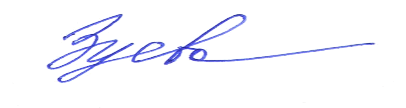 Е.Н. Зуева11.10.201911.10.2019